CountryTitleABSTRACT[Please provide a short abstract of your proposal in this section]INTRODUCTION[Please provide introduction of your proposal in this section]PROPOSAL[Please provide details of your proposal in this section]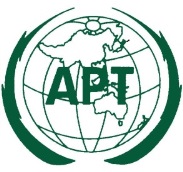 ASIA-PACIFIC TELECOMMUNITYDocument No.:The 4th Meeting of the APT Preparatory Group 
for PP-22 (APT PP22-4)APT PP22-4/INP-xx1-5 August 2022, Thailand, Bangkokxx June 2022